Phasen + Arbeitsform Beschreibung/ InhaltMaterial/ MedienEinführung PlenumEA/Pa/GAEinführung in das Mindmap-Tool MindmeisterDie Klasse hat eine Kurzgeschichte gelesen und den Inhalt erarbeitet. Jetzt werden die Merkmale kollaborativ zusammengetragen.Hinweis: Anstatt der Methode Mindmapping kann in GoogleDocs gemeinsam eine Tabelle mit den Merkmalen erstellt werden, die die Schülerinnen und Schüler zunächst in Gruppen befüllen und später in einem Klassendokument zusammenfügen. Die Lehrkraft erklärt das Mindmapping-Tool Mindmeister.com oder die Schülerinnen und Schüler schauen sich dazu ein Erklärvideo an.Präsentationsmediummindmeister.com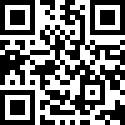 AB Aufgabe 1VorbereitungPlenumMindmap-Struktur besprechenDie LK stellt die von ihr vorbereitete Klassenmindmap und deren Struktur (Inhalt, Figuren, Aufbau, Länge, Sprache, Erzählform) vor.vorbereitete online- Klassen-MindmapWissen erarbeitenGAMerkmale recherchieren und GruppenMindmaps erstellenEine Person je Gruppe meldet sich bei mindmeister.com an. Die Gruppen erproben das Tool, erstellen je eine Mindmap nach der Vorlage der Klassenmindmap, recherchieren die Informationen und ordnen sie zur Vervollständigung selbstständig der Struktur zu. Dabei können auch Links, die den Inhalt vertiefen, eingefügt werden.Hinweis:  Es sollten möglichst viele Quellen benutzt werden, um umfassende Ergebnisse zu bekommen. Merkmale-Lernvideo: Kurzlink: t1p.de/njfe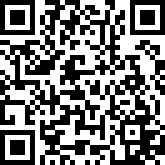 digitale Geräte, LehrbücherAB Aufgabe 2-4Merkmale zusammen-führen Visualisierung der ErgebnissePlenumKlassenmindMap erstellenDie Gruppen tragen ihre Ergebnisse in die gemeinsame Klassenmindmap ein und besprechen das Ergebnis zusammen.digitale GerätePräsentationsmediumAB Aufgabe 5 Ergebnisse sichernPlenumMindmap speichernDie fertige Mindmap kann z.B. mit den Tool Snipping Tool als Datei gespeichert werden, um sie z.B. auszudrucken und in der Klasse auszuhängen.Snipping ToolWissen anwendenEAPlenumWissen auf die Kurzgeschichte anwendenJeder ordnet in der Tabelle einem Merkmal ein Beispiel aus der Kurzgeschichte zu, bevor die Ergebnisse zusammen verglichen und ergänzt werdenAB Aufgabe 6Wissen vertiefenGAEigene Kurzgeschichten verfassenIn https://zumpad.zum.de/ schreiben die Schülerinnen und Schüler in Gruppen nach den ihnen nun bekannten Merkmalen eigene Kurzgeschichten und präsentieren diese der Klasse.digitale GeräteAB Aufgabe 7Ergebnisse überprüfenGAWortschatz in eigenen Texten prüfenMit wortwolken.com kontrollieren die Lernenden, ob sie einen angemessenen Wortschatz in ihren Geschichten angewandt haben und ersetzen ggf. Wortwiederholungen. AB Aufgabe 8